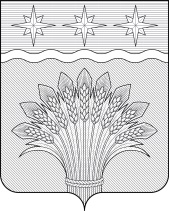 КЕМЕРОВСКАЯ ОБЛАСТЬ – КУЗБАСССовет народных депутатов Юргинского муниципального округапервого созывасорок седьмое заседаниеРЕШЕНИЕот 15 февраля 2023 года № 239 – НАО внесении изменений в решение Совета народных депутатов Юргинского муниципального округа от 31 марта 2022 № 187–НА «Об утверждении структуры администрации Юргинского муниципального округа»Руководствуясь частью 8 статьи 37 Федерального закона от 06.10.2003 № 131–ФЗ «Об общих принципах организации местного самоуправления в Российской Федерации», частью 6 статьи 36 Устава муниципального образования Юргинский муниципальный округ, в целях эффективной работы администрации Юргинского муниципального округа, Совет народных депутатов Юргинского муниципального округаРЕШИЛ:1. Внести изменения в Приложение к решению Совета народных депутатов Юргинского муниципального округа от 31 марта 2022 № 187–НА «Об утверждении структуры администрации Юргинского муниципального округа» согласно Приложению.2. Настоящее решение действует на период основного решения Совета народных депутатов Юргинского муниципального округа от 31.03.2022 № 187–НА «Об утверждении структуры администрации Юргинского муниципального округа».3. Настоящее решение опубликовать в газете «Юргинские ведомости» и разместить в информационно–телекоммуникационной сети «Интернет» на официальном сайте администрации Юргинского муниципального округа.4. Настоящее решение вступает в силу после его официального опубликования и распространяет свое действие на отношения возникшие с 01.03.2023 г.5. Контроль за исполнением решения возложить на постоянную комиссию Совета народных депутатов Юргинского муниципального округа первого созыва по социальным вопросам, правопорядку и соблюдению законности.Председатель Совета народных депутатовЮргинского муниципального округа     					             И. Я. БережноваГлава Юргинского муниципального округа				             Д. К. Дадашов15 февраля 2023 годаПриложение к решениюСовета народных депутатовЮргинского муниципального округаот 15 февраля 2023 года № 239 – НАИзменения в Приложение к решению Совета народных депутатов Юргинского муниципального округа от 31 марта 2022 № 187–НА «Об утверждении структуры администрации Юргинского муниципального округа»1.	Пункт 1.2. изложить в следующей редакции:«1.2. Заместитель главы Юргинского муниципального округа по социальным вопросам – начальник Управления культуры, молодежной политики и спорта».2.	Пункт 1.5.4. исключить.3.	Дополнить пунктом 1.18. в следующей редакции:«1.18. Военно–мобилизационный отдел администрации Юргинского муниципального округа».